In the following sections you will be asked to provide data about yourself for the purpose of applying for this vacancy. This data will be used by this school to evaluate your suitability for this role as part of the recruitment process. On submission of the completed form, we will keep your application for up to 6 months after the recruitment ends, under employment law, after which it will be destroyed. You may ask for your application data to be destroyed at any time. You have on written request, the right of access to personal data held about you.In order to comply with the Rehabilitation of Offenders Act 1974 (Exceptions Order) 1975 (as amended 2013 & 2020), and to assess your suitability, you will be asked for information about your criminal history. This data will not be used as part of the shortlisting process, unless required by law, and will only be used to assess your suitability for the role during the appropriate stage of the recruitment process. In order to comply with our organisation equality policy, to monitor or identify any barriers or improvements, you will be asked to complete a monitoring form. This is entirely optional and where supplied, the information will be kept confidentially and has no part in the shortlisting process. Please complete this form in black ink or type. Additional information should be limited to one sheet of A4.Personal Details Current or last employment (if applicable) Employment History Education History Membership of Professional Bodies (if applicable)ReferencesProtection of Children RelationshipsDeclarationPlease give your reasons for applying together with details of any previous relevant experience or special skills and how they meet the requirements of the job.Medway Council are committed to treating job applicants, our employees and customers in a fair and equal manner. We work to ensure that unlawful discrimination does not occur on the grounds of gender/sex, colour, race, nationality, marital status, pregnancy and maternity, religion/belief, sexual orientation, disability or age.This form is designed to assist us to monitor the effectiveness of our equality and diversity policies and to enable us to ensure that our recruitment processes are working for all sections of the community. The information that you provide will enable us to check that we are attracting suitable candidates with a range of characteristics and that they are appropriately successful in the short-listing and interview stages. We know that this information is personal and we ensure that the information is recorded in strictest confidence and used only for monitoring purposes. Recruiting managers will not see it.Protecting your personal information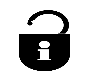 Medway Council will keep the information provided above as confidential. Access to, retention and disposal of this information will be strictly in accordance with data protection requirements.   It will be used solely to ensure that Medway Council meets its obligations under equality legislation.  Individuals will not be identifiable in any reporting.  SurnameTitle for correspondence (eg Mr/Mrs/Ms/Dr)  Forenames National Insurance Number Address:Landline Telephone: Mobile Number:Email Address: Preferred method of contact:Can you provide one of the following, a British passport, a UK residence permit or a legal document that proves you are able to work in the UK? This will be required later in the recruitment process.Yes Address:Landline Telephone: Mobile Number:Email Address: Preferred method of contact:Can you provide one of the following, a British passport, a UK residence permit or a legal document that proves you are able to work in the UK? This will be required later in the recruitment process.Yes Address:Landline Telephone: Mobile Number:Email Address: Preferred method of contact:Can you provide one of the following, a British passport, a UK residence permit or a legal document that proves you are able to work in the UK? This will be required later in the recruitment process.Yes Employer’s name, address and nature of businessTelephone Number:Employer’s name, address and nature of businessTelephone Number:Position HeldSalary, grade and benefits Date started employment Notice period required Main duties and responsibilities Main duties and responsibilities Employer’s Name and nature of businessPosition held  Dates employed From                         ToReason for leaving Secondary School AttendedDates Attended Qualifications Gained GradeCollege / University Attended Dates AttendedQualifications Gained Grade     Training Courses Attended      Training Courses Attended      Training Courses Attended Dates Attended Name of body, level and date of membership obtained (state whether by examination)External candidates only – Please give details of two persons who will provide a reference for you. Neither should be a relative and one should be your present, or if you are unemployed, last employer. Can you indicate whether we may contact your referees before interview? Existing employees – Should insert details of their current line manger, it should be noted that they will be asked to supply a work report prior to interview.Referee 1         YES/NO                                                                     Referee 2             YES/NOExternal candidates only – Please give details of two persons who will provide a reference for you. Neither should be a relative and one should be your present, or if you are unemployed, last employer. Can you indicate whether we may contact your referees before interview? Existing employees – Should insert details of their current line manger, it should be noted that they will be asked to supply a work report prior to interview.Referee 1         YES/NO                                                                     Referee 2             YES/NOName:       Position:      Address:Telephone No:Name:                Position:      Address:Telephone No:Disclosure background OF THOSE WITH SUBSTANTIAL ACCESS TO CHILDREN IS REQUIRED.Do you have any unspent conditional cautions or convictions under the Rehabilitation of Offenders Act 1974? Do you have any adult cautions (simple or conditional) or spent convictions that are not protected as defined by the Rehabilitation of Offenders Act 1974 (Exceptions) Order 1975 (Amendment) (England and Wales) Order 2020?If yes, please provide details below Answering yes does not necessarily ban you from appointment. If yes you are required to give details as this post, for which you are applying is exempt from the provision of the Rehabilitation Of Offenders Act 1974 (exceptions Order) 1975 (as amended 2013) The amendments to the Rehabilitation of Offenders Act 1974 (Exceptions) Order 1975 (2013 and 2020) provides that when applying for certain jobs and activities, certain convictions and cautions are considered ‘protected’. This means that they do not need to be disclosed to employers, and if they are disclosed, employers cannot take them into account. Nothing supersedes safeguardingA subsequent offer of appointment will be dependent upon the receipt of a satisfactory enhanced disclosure and barring service check.If yes, please provide details here:If No please tick box and sign                   signed ………………………………………….Are you related to any member of staff or a governor?   CANVASSING - Any candidate, who canvasses a governor or employee of the School, either directly or indirectly, will be disqualified from appointment.  The sending of copies of, or extracts from, the application or testimonials will be regarded as canvassing.I declare that the information given in this application is true.  I accept that giving false information will disqualify me from being appointed or, if appointed, may result in my dismissal.Signature:                                                                                                 Date: EQUALITY & DIVERSITY MONITORING FORMAGE16 - 19	Please choose one option 20 - 29  	only.30 - 39	 40 - 49	50 - 59  	60 - 69	 70 +	 I prefer not to answer this question I prefer not to answer this question CARING RESPONSIBILITIESDo you have caring responsibilities (for children, parents or others)? 
Please choose one option only.CARING RESPONSIBILITIESDo you have caring responsibilities (for children, parents or others)? 
Please choose one option only.CARING RESPONSIBILITIESDo you have caring responsibilities (for children, parents or others)? 
Please choose one option only.Yes 	  No   	I prefer not to answer this question 	  DISABILITY STATUSDISABILITY STATUSDISABILITY STATUSDISABILITY STATUSDISABILITY STATUSDISABILITY STATUSDISABILITY STATUSDo you consider yourself to be a disabled person i.e. may experience discrimination on grounds of impairment or long-term health condition?  Please choose one option only.Do you consider yourself to be a disabled person i.e. may experience discrimination on grounds of impairment or long-term health condition?  Please choose one option only.Do you consider yourself to be a disabled person i.e. may experience discrimination on grounds of impairment or long-term health condition?  Please choose one option only.Do you consider yourself to be a disabled person i.e. may experience discrimination on grounds of impairment or long-term health condition?  Please choose one option only.Do you consider yourself to be a disabled person i.e. may experience discrimination on grounds of impairment or long-term health condition?  Please choose one option only.Do you consider yourself to be a disabled person i.e. may experience discrimination on grounds of impairment or long-term health condition?  Please choose one option only.Do you consider yourself to be a disabled person i.e. may experience discrimination on grounds of impairment or long-term health condition?  Please choose one option only.Yes	No	No	No	I prefer not to answer this question  	I prefer not to answer this question  	I prefer not to answer this question  	If yes, please choose all the relevant options.If yes, please choose all the relevant options.If yes, please choose all the relevant options.If yes, please choose all the relevant options.If yes, please choose all the relevant options.If yes, please choose all the relevant options.If yes, please choose all the relevant options.Physical impairment               Sensory impairment                    Sensory impairment                    Sensory impairment                    Sensory impairment                    Mental health condition          Learning disability / difficulty     Learning disability / difficulty     Learning disability / difficulty     Learning disability / difficulty     Memory impairment                Visibly different                            Visibly different                            Visibly different                            Visibly different                            Long-standing illness or health condition Long-standing illness or health condition Long-standing illness or health condition Any other impairment  - please specify belowAny other impairment  - please specify belowAny other impairment  - please specify belowAny other impairment  - please specify belowAny other impairment  - please specify belowI prefer not to answer this question I prefer not to answer this question I prefer not to answer this question I prefer not to answer this question I prefer not to answer this question LEGAL GENDER Please tick one box onlyMale  	Female  	I prefer not to answer this question I prefer not to answer this question MARITAL / CIVIL PARTNERSHIP STATUSPlease choose one option only (the one that best describes your status).MARITAL / CIVIL PARTNERSHIP STATUSPlease choose one option only (the one that best describes your status).MARITAL / CIVIL PARTNERSHIP STATUSPlease choose one option only (the one that best describes your status).Married or in a civil partnership	Divorced or dissolved civil partnership	Separated, but still legally married or ina civil partnership	Widow or widower	  Surviving partner from a civil partnership	Living with someone	Single	  I prefer not to answer this question I prefer not to answer this question POST CODEPlease write your Post Code…………………………………………………………………..RACE AND ETHNICITYPlease choose one option only (the one that best describes your racial/ethnic origin).RACE AND ETHNICITYPlease choose one option only (the one that best describes your racial/ethnic origin).RACE AND ETHNICITYPlease choose one option only (the one that best describes your racial/ethnic origin).RACE AND ETHNICITYPlease choose one option only (the one that best describes your racial/ethnic origin).WhiteBritish IrishAny other White background     - please specify belowMulti-EthnicWhite & Black Caribbean	White & Black African 	White & Asian	 Any other Multi-Ethnic background - please specify belowAsian or Asian BritishIndianPakistani	BangladeshiChinese	Any other Asian background - please specify belowBlack or Black BritishCaribbean	African	Any other Black background- please specify belowOtherArab Gypsy/Romany/Traveller of Irish HeritageAny other Ethnic background - please specify belowI prefer not to answer this question  I prefer not to answer this question  I prefer not to answer this question  RELIGION AND BELIEFDo you belong to a particular religion or hold a particular belief? Please choose one option only.RELIGION AND BELIEFDo you belong to a particular religion or hold a particular belief? Please choose one option only.RELIGION AND BELIEFDo you belong to a particular religion or hold a particular belief? Please choose one option only.Yes  	  No 	  I prefer not to answer this question 	  If Yes, which option best describes your religion or belief? Please choose one option only.If Yes, which option best describes your religion or belief? Please choose one option only.If Yes, which option best describes your religion or belief? Please choose one option only.Agnostic 	  Hindu	  Pagan 	  Atheism 	 Humanist	 Sikh	Buddhist	Jewish  	Christianity (all  	Muslim  	denominations)Other religion/belief     - please specify belowOther religion/belief     - please specify belowI prefer not to answer this question  I prefer not to answer this question  SEXUAL ORIENTATIONPlease choose one option only (the one that best describes your sexuality).SEXUAL ORIENTATIONPlease choose one option only (the one that best describes your sexuality).SEXUAL ORIENTATIONPlease choose one option only (the one that best describes your sexuality).Bisexual 	 Gay woman/Lesbian  	 Gay man  	 Heterosexual/Straight	 Other   	       please specify belowI prefer not to answer this question  I prefer not to answer this question  